Международный день Интернета – 4 апреля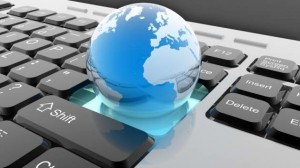 Современная жизнь, переполненная событиями и информацией, уже давно стала немыслимой без Интернета. Именно по этой довольно веской причине вполне закономерно, что глобальная Сеть обзавелась своим собственным праздником. И даже не одним, однако, главный, точнее Международный день Интернета, отмечают ежегодно 4 апреля.История возникновения праздникаЭто может показаться странным, но большая заслуга в истории возникновения праздника принадлежит церкви. Это случилось после того, как  Всемирная католическая церковь  в 1998 году официально признала Сеть интернет –  кладовой  человеческих  знаний.Папа римский Иоанн Павел II дал санкцию и утвердил дату праздника – 4 апреля. Он считал изобретение Всемирный  Паутины богоугодным делом.  Выбор даты оказался неслучайным: цифры 4.04. похожи на популярную ошибку 404 («Страница не найдена»).День Интернета выпадает на день, когда умер святой Исидор Севильский.  Он был покровителем студентов и учеников, а также автором первой  известной в истории энциклопедии «Etymologiae».  Именно он впервые применил в своих  творениях перекрестные ссылки, которые  чем-то отдаленно  напоминают современные гиперссылки, которые используются в Сети  в настоящее время.В 1999 году было выбрано и представлено несколько кандидатур на роль покровителя Интернета – святой Педро Регальдо, святая Текла, святой Исидор. Ватикан и католическая церковь очень долго выбирали между предложенными кандидатами. И в 2000 году выбор был сделан в пользу святого Исидора. Он стал временным покровителем Всемирной Паутины.В 2002 году, при благословении католической церкви, был открыт сайт, где каждый мог проголосовать за достойного, по его мнению, кандидата на роль покровителя Интернета. После голосования, все предложенные варианты должны были попасть в Ватикан на рассмотрение и утверждение.  В итоге святой Исидор был признан официальным покровителем Интернета.Традиции празднования Международного дня ИнтернетаДень Интернета – это ещё одно напоминание о том, как стремительно растет и развивается «параллельная реальность». В этот день традиционно все пользователи Всемирной Паутины обмениваются  открытками, стихами и  поздравлениями всеми возможными способами – на различных форумах,  в блогах,  в  социальных сетях.Кроме празднования Дня Интернета существует много похожих по тематике праздников:1. В последнее воскресенье января отмечается противоположный праздник Дню Интернета – Международный день БЕЗ Интернета. Этот праздник был организован энтузиастами со всего мира.  2. Первый вторник февраля – Всемирный День безопасного Интернета.3. 7 апреля считается Днем Рождения Рунета, т.к. в этот день появилась первая запись о домене «ru.» .4. 17 мая 1991 года называют еще одним Днём Рождения интернета, именно тогда был принят общеизвестный стандарт для страниц «WWW».5. На 256 день года (12 или 13 сентября) отмечается День Программиста.Интересные факты об интернете1. Всемирная Сеть начала своё существование в 1960 году в США и предназначалась для оборонительных военных сил.2. Для того, чтобы количество пользователей достигло отметки в 50 млн, интернету потребовалось 4 года, тогда как радиовещанию – 38 лет, а телевидению – 13 лет.3. Несмотря на огромную популярность Интернета, 80% жителей планеты не являются его пользователями.4.  70%  из общего числа пользователей – мужчины, а каждая 8-я пара познакомилась при помощи Сети.5.  Каждый месяц только пользователи  Facebok выкладывают в сеть 3 миллиарда своих фото.6. Первый смайлик был отправлен в 1979 и выглядел так   -).  Кстати, у него есть свой день рождения.7. Предназначением первой веб-камеры было отслеживание запасов кофе в кофеварке.